Публичное представление собственного инновационного педагогического опыта Фазловой Наили Исмаиловны, учителя русского языка и литературы МОУ «Лямбирская средняя общеобразовательная школа №1».Методическая проблема учителя-«Организация проектно-исследовательской деятельности как фактор достижения личностных, метапредметных и предметных результатов в учебной и во внеурочной деятельности в условиях реализации ФГОС»Не существует сколько-нибудь достоверных тестов на одаренность, кроме тех, которые проявляются в результате активного участия хотя бы в самой маленькойпоисковой исследовательской работе. А.Н. КолмогоровАктуальность и перспективность опыта Глобальные изменения в информационной, коммуникационной, профессиональной и других сферах современного общества требуют корректировки содержательных, методических, технологических аспектов образования, пересмотра прежних ценностных приоритетов, целевых установок и педагогических средств. Происходящие в современности изменения в общественной жизни требуют развития новых способов образования, педагогических технологий, имеющих дело с индивидуальным развитием личности, творческой инициацией, навыка самостоятельного движения в информационных полях, формирования у обучающегося универсального умения ставить и решать задачи для разрешения возникающих в жизни проблем — профессиональной деятельности, самоопределения, повседневной жизни. Акцент переносится на воспитание подлинно свободной личности, формирование у детей способности самостоятельно мыслить, добывать и применять знания, тщательно обдумывать принимаемые решения и чётко планировать действия, эффективно сотрудничать в разнообразных по составу и профилю группах, быть открытыми для новых контактов и культурных связей. Это требует широкого внедрения в образовательный процесс альтернативных форм и способов ведения образовательной деятельности.Этим обусловлено введение в образовательный контекст образовательных учреждений методов и технологий на основе исследовательской деятельности обучающихся. Педагогическая общественность должна осознать исследовательскую деятельность обучающихся как неотъемлемую часть образования, отдельную систему в образовании, одним из направлений модернизации современного образования, развития концепции профильной школы.  Современное развитие гуманитарного образования предусматривает последовательный процесс развития личности, направленный на формирование системы научно-практических знаний и умений, ценностных ориентации, которые могли бы позволить ученику активно функционировать в качестве полноправного члена общества, гражданина своей страны. Тенденции последнего десятилетия в развитии образования отчетливо свидетельствуют о серьезных изменениях прежде всего содержательной стороны. Это наглядно проявляется в отходе от принципов так называемого "научного рационализма", как стиля мышления, когда знание в узкой предметной специализации рассматривалось как самоценность.Говоря о происходящих изменениях в гуманитарном образовании следует иметь в виду прежде всего перемены концептуального характера. В этой связи представляется возможным выделить 4 приоритетных направления: ориентация на целостное восприятие современной социокультурной среды, гуманизация, как способ формирования представлений о непреходящем значении человеческих ценностей, взаимосвязи мировых событий и процессов, происходящих на уровне природы и общества, экологизация, как необходимое условие понимания значимости идеи самосохранения перед угрозой глобальной катастрофы, информатизация, которая может выступать в качестве инструмента сохранения и развития интеллектуального потенциала общества.Среди первоочередных задач, стоящих перед современным образованием, можно выделить задачу, связанную с подготовкой ученика к профессиональному умственному труду. Один из путей решения данной проблемы заключается в активном введении учеников в научную деятельность, осуществляемую в рамках Исследовательского общества учащихся.Концептуальность Учебно-исследовательская деятельность позволяет раскрыть индивидуальные особенности учащихся, является средством развития познавательного интереса, интеллектуальных и творческих способностей детей, становления мотивации к учебной деятельности.Учебно-исследовательская деятельность готовит учащихся к новым общественным отношениям, развивает личностно-значимые качества учащихся, необходимые им для успешного самоопределения в дальнейшем. Исследовательский метод обучения применим на всех ступенях обучения — с учетом возрастных возможностей и подготовки учащихся. Этот метод применяется в трех направлениях:включение элемента поиска во все задания учащихся;раскрытие учителем познавательного процесса, осуществляемого учащимися при доказательстве того или иного положения;организация целостного исследования, осуществляемого учащимися самостоятельно, но под руководством и наблюдением учителя (доклады, сообщения, проекты, основанные на самостоятельном поиске, анализе, обобщении фактов). При использовании исследовательского метода меняется роль учителя: из носителя знаний и информации учитель превращается в организатора деятельности, консультанта и коллегу по решению проблемы. Педагог выступает как организатор формы и условий исследовательской деятельности, благодаря которым у ученика формируется внутренняя мотивация подходить к любой возникающей перед ним научной или жизненной проблеме с исследовательской, творческой позиции. Учитель, как организатор учебного процесса, должен проявлять и управленческие способности, и творческий подход. Непосредственное же руководство учебно-исследовательской работой школьника — это тот вид педагогического взаимодействия, в котором максимально раскрываются возможности сотрудничества, соавторства, сотворчества. Наличие теоретической базы опытаУспешно решить практические вопросы, связанные с формированием и развитием познавательной активности учеников, невозможно без анализа теоретических исследований. В разработку различных аспектов формирования творческой мыслительной деятельности, познания, активности внесли большой вклад ученые-философы (А.Т.Здравомыслов, С.М.Каган, Б.М.Кедров, П.В.Капнин). Работы Л.С.Выготского, С.Л.Рубинштейна, Л.И.Леонтьева, посвященные изучению проблемы личности и деятельности, позволили раскрыть понятие активности личности, показать зависимость ее развития от внешних и внутренних факторов. (Л.И.Божович, Н.Ф.Добрынин и др.). Дидактический подход к процессу формирования познавательной активности школьников освещается в исследованиях ученых-педагогов И.Я.Лернера, М.А.Данилова, Б.П.Есипова. Исследования Л.И.Божович, И.С.Кона, А.В.Мудрика, Л.И.Уманского дают возможность наиболее полно представить психологический портрет старшеклассника, выделить новообразования психики, которые благоприятствуют в первую очередь познавательной активности. Значительный интерес для работы представляют исследования А.З.Иоголевича, предметом изучения которых является воспитание познавательной активности старшеклассников в научных кружках внешкольных учреждений.Основы исследовательской деятельности отражены в учениях Я. Коменского, Дж. Локка, Ж.Ж.Руссо, И. Песталоцци и др. В России этой проблемой занимались Н.И. Новиков, Н.И. Пирогов, К.Д. Ушинский и др. Следовательно, идея этого метода не нова. Практика, как основа познания мира, окружающей действительности была одним из лейтмотивов реформ, проводимых в области образования в России на протяжении 18 и последующих веков. Именно это направление активно развивали Н.И. Новиков и Ф.И.Янкович. Благодаря их деятельности в среде педагогической общественности появилось значительное число сторонников, так называемого "экскурсионного метода" исследовательской деятельности. Эти педагогические идеи нашли отражение в ряде документов той поры - "Уставе народным училищам в Российской империи" 1786 года, а также "Уставе учебных заведений, подведомственных университетам" 1804 года.В 19 веке в странах Западной Европы, а также России большую популярность приобретает идея "наглядности" в школьном образовании, сформулированная ещё в пору Песталоцци, а также идеи, связанные с развитием творческих способностей ребёнка, как условия успешного обучения. При этом на первый план выступает идея прагматизации знания, возможность его практического применения. Так в книге Ф.Гансберга "Творческая работа в школе" переведённой с немецкого языка и изданной в 1913 году, прямо говорится, что "всякое знание имеет значение лишь постольку, поскольку оно может быть применено к современности и к будущему, к нашей жизни и к развитию человечества. Применимость – вот пробный камень для всякого знания, называется ли оно биологией или социологией." Применимость знаний – это был своего рода социальный заказ в условиях формирующегося индустриального общества.В России подобные идеи пробивали себе дорогу достаточно сложно. В немалой степени это связано с условиями исторического развития в 19 веке. В числе первых, кто на практике использовал различные формы исследовательской деятельности учащихся был декабрист И.Д. Якушкин, преподававший в Ялуторовской женской школе.В пореформенный период и особенно в начале 20 века, в отечественной педагогике немало внимания уделялось туристско-экскурсионному направлению исследовательской деятельности. Здесь объединились интересы государства, педагогов и самих учащихся.Конечно, появление подобных исследовательских обществ в немалой степени зависело от увлечённости самих педагогов, осознания значимости своего дела. Немалая заслуга в обосновании эффективности экскурсий с точки зрения получения научно – практического знания принадлежит К.Д.Ушинскому, А.Я. Герду, П.Ф.Каптереву.В 20-30-е годы вновь возникает интерес к развитию исследовательского потенциала подростков. Это движение облекается в форму клубной работы, развитие которого связано с именами С.Т.Шацкого, А.И.Макаренко, В.Н.Терского. По их инициативе и под непосредственным руководством создавались опытные базы внешкольной работы, способствующие включению учащихся в процесс познавательной деятельности, приобщая подростков к духовной культуре.В 40-50-е годы исследовательское движение было несколько заформализовано, отличалось излишней помпезностью и заидеологизированностью, что вполне объяснимо если учесть политическую ситуацию, царившую в стране.С начала 60-х годов в условиях начавшейся НТР вновь усиливается интерес к научной деятельности школьников, появляются Малые академии наук. Применение исследовательского метода в образовании является эффективным способом развития мыслительных и исследовательских умений учащихся в современной школе. Данный метод предполагаеткак индивидуальный, так и групповой, совместный поиск неизвестного учащимися. Индивидуальный проект, в соответствии с Федеральными государственными образовательными стандартами (ФГОС), «представляет собой особую форму организации деятельности обучающихся (учебное исследование или учебный проект), который выполняется обучающимися самостоятельно под руководством учителя (тьютора) по выбранной теме в рамках одного или нескольких изучаемых учебных предметов, курсов в любой избранной области деятельности (познавательной, практической, учебно-исследовательской, социальной, художественной или иной». Таким образом, исследовательская деятельность обучающихся – это деятельность, связанная с решением учащимися творческой, исследовательской задачи с заранее неизвестным решением (в отличие от практикума, служащего для иллюстрации тех или иных законов природы). Рассмотрением новых требований к организации исследовательской работы в школе занимаются А.В. Леонтович (кандидат психологических наук, председатель ООД «Исследователь»), С.В. Абрамова (кандидат педагогически наук, методист научно-методической лаборатории «Языкознание для всех» МИОО), Т.М. Пахнова (кандидат педагогических наук, профессор МПГУ). Так, С.В. Абрамова полагает, что исследовательская деятельность развивает и формирует у учащихся коммуникативные, регулятивные и познавательные универсальные учебные действия, которые ФГОС основного общего образования (ФГОС ООО) относит к метапредметным компетенциям. Кроме того, в процессе исследовательской деятельности ФГОС ООО предполагает формирование и развитие у учащихся лингвистической компетенции, вбирающей в себя нижеприведенные знания и умения: – представление об исследовательской работе по русскому языку; – знания о достижениях лингвистической науки; – знания о системности языка; – языковая рефлексия; – навык пользования некоторыми методами сбора и анализа языкового материала; – умение формулировать тему, цель и задачи, выводы лингвистического исследования. Исследовательская деятельность на уроках русского языка ставит учащихся перед необходимостью работы с различными источниками информации (справочной, научно-учебной и научной литературе), направлена на ознакомление и переработку полученной информации в научный текст. Защита исследовательской работы по русскому языку обязывает учащихся к публичному выступлению и общению на лингвистические темы, отстаиванию собственных взглядов на ту или иную лингвистическую проблему. Вся вышеперечисленная деятельность учащихся также способствует развитию лингвистической компетенции. При выполнении исследовательской работы у учащихся формируется культуроведческая компетенция. В ходе работы они рассматривают русский язык как систему, работающую по определенным законам, развивающуюся одновременно с обществом, отражающую особенности национального характера, традиций, менталитета. Для организации полноценной исследовательской работы в школе существуют два пути: 1) интеграция в урочную деятельность (например, мини исследование на одном уроке или исследование на протяжении изучения конкретной темы и т.д.); 2) внеклассная форма (например, элективный или факультативный курс, личная консультация с научным руководителем) ФГОС OOO определяет следующие формы организации исследовательской деятельности обучающихся: 1. Элементы исследования в рамках учебных предметов. 2. Предметы в рамках базисного компонента. 3. Элективные курсы – школьный компонент. 4. Группы дополнительного образования. 5. Экскурсия. 6. Общешкольный проект. 7. Поход или экспедиция. 8. Конференция или конкурс. 9. Клуб или молодежное объединение. В рамках любой исследовательской деятельности, в том числе по русскому языку, выделяют следующие этапы её организации: 1) Предварительный этап, состоящий из вовлечения учащихся в проектную работу, знакомства с целями, структурой нового вида работы. 2) Определение темы исследовательской работы.3) Выявление проблемы и цели данного научного проекта, составление примерного плана работы, определение методов исследования.4) Координирование работы учащихся руководителем: регулярные встречи, во время которых учащиеся обсуждают промежуточные результаты, руководитель комментирует и корректирует проделанную учащимися работу, анализируются собранная информация, формулируются выводы, ведется подготовка к защите исследовательской работы. 5) Демонстрация результата исследовательской работы.6) Оценка проекта, рефлексия над результатом. Следует отметить, что особого внимания со стороны руководителя требуют этапы постановки цели и задач работы, отбор и чтение лингвистической литературы, выбора метода лингвистического исследования. В лингвистических исследованиях конечным продуктом является текст, который представляется в виде докладов или презентаций. Текст исследовательской работы должен содержать следующие компоненты: – титульный лист; – содержание с указанием названий частей и страниц (содержание является необязательной частью исследовательской работы, наличие данной части может быть обусловлено значительным объемом работы); – введение, в котором должны обозначаться проблема исследования, его цель и задачи; – теоретическая часть исследования, включающая краткий обзор справочной, научной и научно-популярной литературы; – основная (исследовательская) часть, состоящая из описания метода исследования, анализа языкового материала и его результаты; – выводы; – список литературы; – приложения.  Ведущая педагогическая идеяЧто же требуется сегодня от учителя, чтобы не только обеспечить усвоение учениками обязательной суммы знаний и навыков, предусмотренных учебной программой, но и помочь каждому из них приобрести умения самостоятельно трудиться, вооружить их навыками самим добывать необходимые знания, выработать у каждого стремление, жажду к познанию, к пополнению и углублению школьных знаний, научить критически мыслить, анализировать явления и применять свои знания не по готовым рецептам, а творчески, с учетом конкретной ситуации и поставленной задачи сначала в школе, а потом и на практике? К сожалению, на этот вопрос нет однозначного и окончательного ответа.Прежде всего, для того, чтобы учащиеся постоянно стремились к расширению и углублению своих знаний, у них должен возникнуть интерес к изучаемой науке. Учитель должен развивать его с помощью многообразных методов и приемов.Всем известна истина, что знание, добытое и подтвержденное усилиями собственной мысли, является более основательным. Не следует забывать, что когда говорят о качестве знаний, то имеется в виду запас их прочности. А прочность знаний и умений зависит не только от учителя, его педагогического мастерства, профессионализма, но и в огромной мере от ученика, его внимания и желания работать.Выходом из создавшегося положения является, мне кажется, такая организация учебного процесса, при котором «учащийся на занятиях был бы не объектом, воспринимающим готовые знания, а исследователем, т.е. человеком, самостоятельно ставящим вопросы, диалектически разрешающим противоречия. Школа должна стать своеобразной исследовательской лабораторией, в которую ученик приходит, чтобы делать открытия, с той только разницей, что эти открытия не для человечества, а для данного маленького человека».Исходя из вышесказанного, целью исследовательской деятельности, которой мы занимаемся на уроках и во внеурочное время, является поиск условий для развития творческой личности, ее самоопределения и самореализации.Реализация поставленной цели предусматривает решение следующих задач:1. Формирование интересов, склонностей учащихся к научно-исследовательской деятельности, умений и навыков проведения исследований;2. Воспитание интереса к познанию мира, сущности явлений и процессов;3. Развитие умения самостоятельно, творчески мыслить и использовать их на практике;4. Подготовка к выбору профессии и к учебе в ВУЗе.Успешное решение этих задач возможно при использовании следующих видов исследовательской деятельности учащихся:а) проблемно-реферативного: аналитическое сопоставление данных различных литературных источников  с  целью  освещения проблемы и проектирования вариантов ее решения;б) аналитико-систематизирующего: наблюдение, фиксация, анализ, синтез, систематизация количественных и качественных показателей изучаемых процессов и явлений;в) диагностико-прогностического: изучение, отслеживание, объяснение и прогнозирование качественных и количественных изменений изучаемых систем, явлений, процессов;г) экспериментально-исследовательского: проверка предположения о подтверждении или опровержении результата; д) проектно-поискового: поиск, разработка и защита проекта - особая форма нового, где целевой установкой являются способы деятельности, а не накопление и анализ фактических знаний. Все эти виды исследовательской деятельности использую на различных этапах работы на уроке, включаю их в домашние задания, особенно много мы работаем над исследованием художественного текста.Цели и задачи исследовательской деятельности школьного образования диктуют следующие критерии:1. Актуальность выбранного исследования.2. Качественный анализ состояния проблемы, отражающей степень знакомства автора с современным состоянием проблемы.3. Умение использовать известные результаты и факты, знания сверх школьной программы.4. Практическая и теоретическая значимость исследования.5. Четкость выводов, обобщающих исследование.6. Грамотность оформления и защиты результатов исследования.Современная школа и у нас в стране и в Европе в целом, до недавнего времени в основном руководствовалась принципом «учить всех всему» и сталкивалась при этом с проблемами перегрузки учащихся и, главное, с подавлением исследовательских начал.Поэтому, учителям необходимо научиться использовать такие педагогические технологии, которые повышают мотивацию к учению и одновременно снижают психологическую перегрузку учащихся.Оптимальность и эффективность средствИсследовательский метод позволяет активизировать мыслительную деятельность обучающихся и приводит к развитию их творческих способностей. В то же время он требует большей затраты времени, поэтому исследовательский метод следует использовать в разумной мере, нейтрализуя его недостатки с помощью различных приёмов и используя способы оптимизации. Способы оптимизации:1.Обоснование соответствия содержания задачам обучения, с выделением в содержании урока главного, существенного. (Тема исследования определяется важностью материала и степенью заинтересованности ученика)2.  Выбор наиболее удачной структуры урока: последовательности опроса, изучения нового, закрепления домашнего задания. (Проект урока русского языка, литературы и внеурочный проект строятся по-разному)3. Выбор учителем наиболее рациональных методов и средств обучения, использование современных технологий в обучении.  (ИКТ-технологии, сочетание теоретических и эмпирических методов)4. Индивидуальный подход к ученикам, который предполагает оптимальное сочетание общеклассных, групповых и индивидуальных форм обучения.5.   Реализация межпредметных связей и метапредметности. (Музыка, литература, история, общекультурное развитие, возможность использования  полученных результатов вне школьной жизни).6. Создание благоприятных морально-психологических и учебно-материальных условий.7. Анализ результатов на  пределение эффективности  (затрат времени, средств и т.д.)       На уроке литературы или русского языка исследовательская деятельность может быть как отдельным этапом (как метод на этапе объяснения материала или выполнения домашнего задания), так и занимать весь урок, превращая его в урок-исследование, и даже проходить через всю тему, охватывая целый ряд уроков.    Обучение навыкам исследовательской деятельности осуществляется мною уже с 5 класса. Вводится понятие исследовательской деятельности, а также таких её составляющих, как проблемный вопрос и гипотеза, формируются первоначальные навыки выдвижения гипотезы, сбора материала, его элементарного анализа: группировки и классификации. Например, в одной из первых исследовательских работ пятиклассникам предлагаются вопросы: «К какой части речи относятся слова «бег», «синева», «двойка»? Как вы думаете, только ли предмет обозначает имя существительное?». В качестве домашнего задания учащимся предлагается выписать примеры имён существительных из указанного упражнения или самостоятельно подобранного текста (в этом отношении хорошим подспорьем станут учебники русского языка, входящие в УМК для 5-9 классов под редакцией Бабайцевой В.В.). На следующем уроке под руководством учителя происходит группировка, классификация и систематизация собранного материала. Продуктом является совместная исследовательская работа, которая оформляется учениками под руководством учителя. В 6-м классе на уроках русского языка и литературы вводится понятие экспрессивно окрашенной лексики.  Теперь при выписывании примеров из упражнений или художественных произведений учащиеся над значимыми словами ставят знак «+» или «– ». В этом возрасте учащиеся уже начинают работать с источниками информации. Но исследовательская деятельность пяти-, шестиклассников носит в основном коллективный характер. В 7-8 классах проводится практическое занятие «Требования к исследовательской работе, а для выполнения исследовательских работ уже могут быть сформированы группы учащихся (по 3-4 или 5-6 человек, в зависимости от количества детей в классе). Исследование же может проводиться как на уроках, так и вне их. На уроке, узнав тему исследовательской работы, ученики предлагают свои варианты гипотез. Можно даже объявить конкурс на самую лучшую исследовательскую работу по степени проработанности темы, содержанию, оформлению, защите. Основная же работа выносится на домашнее задание, которое может быть выполнено в течение 1-2-3 недель (в зависимости от подготовленности учащихся). И здесь главное не пропустить момент, когда учащимся может понадобиться помощь преподавателя, который проводит консультации, координируя исследовательскую работу школьников – сопровождает таким образом все этапы исследовательской деятельности учащихся.  На итоговом уроке участники групп сообщают о результатах своих исследований, защищают свои творческие работы.   Через коллективный и групповой методы работы происходит постепенное вовлечение школьников в исследовательскую деятельность. Следующим этапом станет индивидуальная форма исследовательской работы. Этот процесс может начинаться уже в 9-м классе. Но, конечно, могут быть и приятные исключения, когда индивидуально ученик может работать уже с 6-7 класса.Для диагностики развития исследовательской компетенции учащихся необходимо регулярно проводить исследования уровня сформированности навыков исследовательской деятельности школьников, чтобы вовремя помочь при возникновении проблем.Рассмотрим некоторые примеры исследовательской деятельности на уроках литературы. Если мы проводим урок-исследование, то в этом случае меняется сама структура урока. Главные компоненты такого урока: актуализация, постановка проблемы, решение проблемы, рефлексия.Схема урока-исследования1) Актуализация: например, рассказ учителя об истории создания произведения.
2) Художественное чтение текста (это стихотворение или небольшой рассказ) или отрывка из текста произведения (читает учитель или подготовленный ученик) .
3) Постановка проблемы, формулировка темы исследования (зависит от содержания произведения, может быть связана с мнением литературоведов о конкретном произведении).
4) Решения проблемы = литературоведческий (лингвистический) анализ текста (сюжет, композиция, образы, лексика, пространственно-временная организация и т.д.).
5)  Вывод по теме исследования.
6) Рефлексия: домашнее сочинение-миниатюра или домашнее контрольное сочинение, связанное с темой исследования.Исследование может проходить через всю тему, охватывая ряд уроков. Примером может служить, например, изучение комедии Н.В. Гоголя «Ревизор». Чтение учителем и подготовленными учениками диалога городничего и Хлестакова поможет привлечь максимум внимания к этому «ревизору». Возникает закономерный вопрос: ревизор ли Хлестаков? Кто же такой Хлестаков?  Учитель должен предложить ученику алгоритм выполнения работы, в котором будут отражены все основные этапы деятельности ученика. И далее подробное исследование текста поможет ответить на этот проблемный вопрос. Кроме того, комедия даёт возможность сформулировать и многие другие проблемные вопросы. Например, Почему и чего так боится городничий? Как вести себя в экстремальной ситуации?Если же исследование охватывает всё творчество писателя, произведения которого изучаются в школе, то материал для исследования должен усложняться соответственно возрасту, а в старших классах доля самостоятельности учащихся должна увеличиваться многократно. К 10-11 классам ученики уже сами формулируют проблему, выдвигают гипотезы, подбирают необходимый материал в энциклопедиях, Интернете. Это могут быть научные статьи, воспоминания современников, переписка писателя, его статьи о литературе, искусстве. В этом случае уместно проводить исследование, например, творчества как А.С.Пушкина, так и Н.В. Гоголя, А.П.Чехова и других писателей, творчество которых изучается во всех классах средней школы.  Интригой к изучению творчества писателя могут стать слова: «А.С.Пушкин (Н.В.Гоголь, А.П.Чехов…) – замечательный русский писатель-историк (реалист, сатирик…)». Формулируем проблему: историк (реалист, сатирик…ли?) В решение проблемы поможет не только анализ текста и использование дополнительной литературы, но и  метод критического мышления. При таком подходе к изучению литературы учащиеся лучше усваивают такие понятия как историзм, реализм, сатира. Они учатся не только доказывать свою точку зрения, но и опровергать выдвинутую гипотезу.Или, например, на уроках литературы в 10 классе при изучении темы «Ф.М.Достоевский. «Преступление и наказание» можно предложить такие темы для исследования: 1. Каков образ Петербурга в изображении Ф.М.Достоевского? 
2. Как созревала в Раскольникове идея преступления?
3. Каково внутреннее состояние Раскольникова после преступления?Интригой к возникновению исследования по теме «Как созревала в Раскольникове идея преступления?» станет чтение учителем или подготовленным учеником  эпизода из романа Достоевского (текст обязательно должен быть перед глазами у каждого учащегося!).Беседа поможет сформулировать проблемный вопрос, выдвинуть гипотезу.Ученики предлагают свои гипотезы:-Услышал от других.
-Просто пришла в голову мысль. -Решил и всё.
-Прочитал в книге какой-то. Далее необходимо определиться, с какими эпизодами из романа необходимо более тщательно поработать. Работа с текстами  указанных эпизодов помогает раскрыть внутреннее состояние героя, выявить художественные детали, с помощью которых Достоевский показывает нам процесс развития теории Раскольникова с самого начала её зарождения. И в результате тщательного анализа уже прочитанного первого эпизода появляются первые записи.Конечно, данная работа не может быть проделана на одном уроке. Но на уроке она обязательно должна быть начата совместно с учителем. Выводы же, к которым придут ученики, обязательно должны быть сформулированы в письменном виде. Ученики должны сообщить о результатах своих исследований и получить адекватную оценку своей деятельности. Ведь главная цель – образовательный результат, развитие у учащихся исследовательского типа мышления.Конечно, исследование может и должно в итоге быть самостоятельной творческой деятельностью учащегося, которые должны решать исследовательские задачи с неизвестным ранее решением.Таким образом, приобщение школьников к проведению исследований художественных текстов на уроках литературы, русского языка и во внеурочное время способствует воспитанию активности личности в самостоятельном обучении и как следствие –   её творческую самореализацию. Исследовательская деятельность в школе, принося радость совместного поиска решения поставленной проблемы, помогает «расти» и учителю, и ученику.Уроки с применением технологии исследования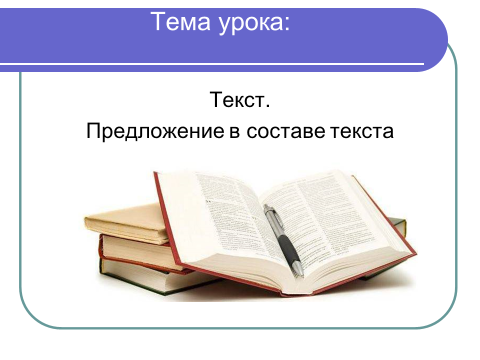 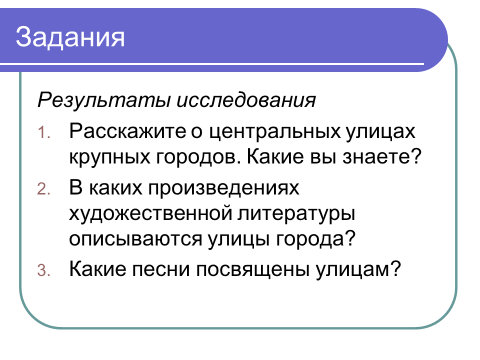 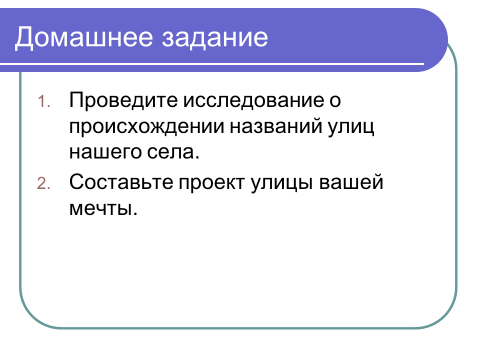 Результативность опыта работы Результативность опыта работы определяется результативностью участия школьников в проектно-исследовательской деятельности. Уже с 5 класса мы участвуем в конкурсах исследовательских работ на муниципальном, региональном, российском уровнях. Это уже стало системой работы.  Ежегодно выступали мои ученики в научно-практических конференциях, попробовали свои силы и на международном уровне. Результаты нас порадовали. Поэтому встал вопрос о создании системы работы в школе, и я разработала образовательный проект «Организация исследовательской деятельности обучающихся в общеобразовательном учреждении», который представляла на конкурс проектов. Это стало обобщением опыта работы по созданию исследовательских работ и одновременно планами на будущее.Приложения1.Исследовательские работы обучающихся2.Программа  опытно-экспериментальной работы по теме«Организация проектно-исследовательской деятельности как фактор достижения личностных, метапредметных и предметных результатов в учебной и во внеурочной деятельности в условиях реализации ФГОС»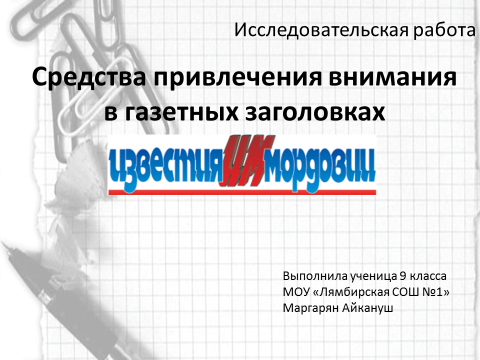 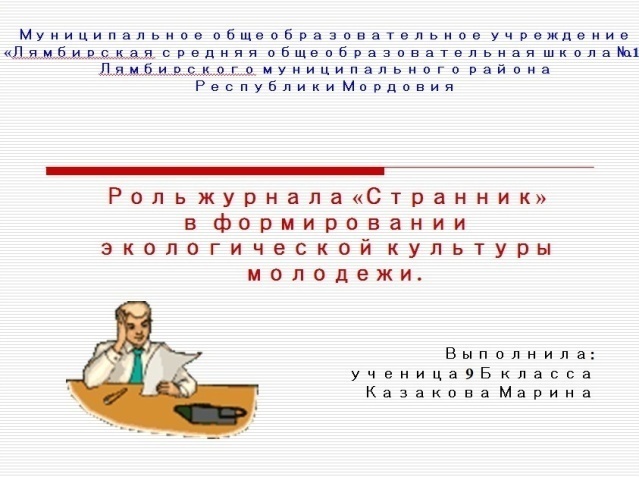 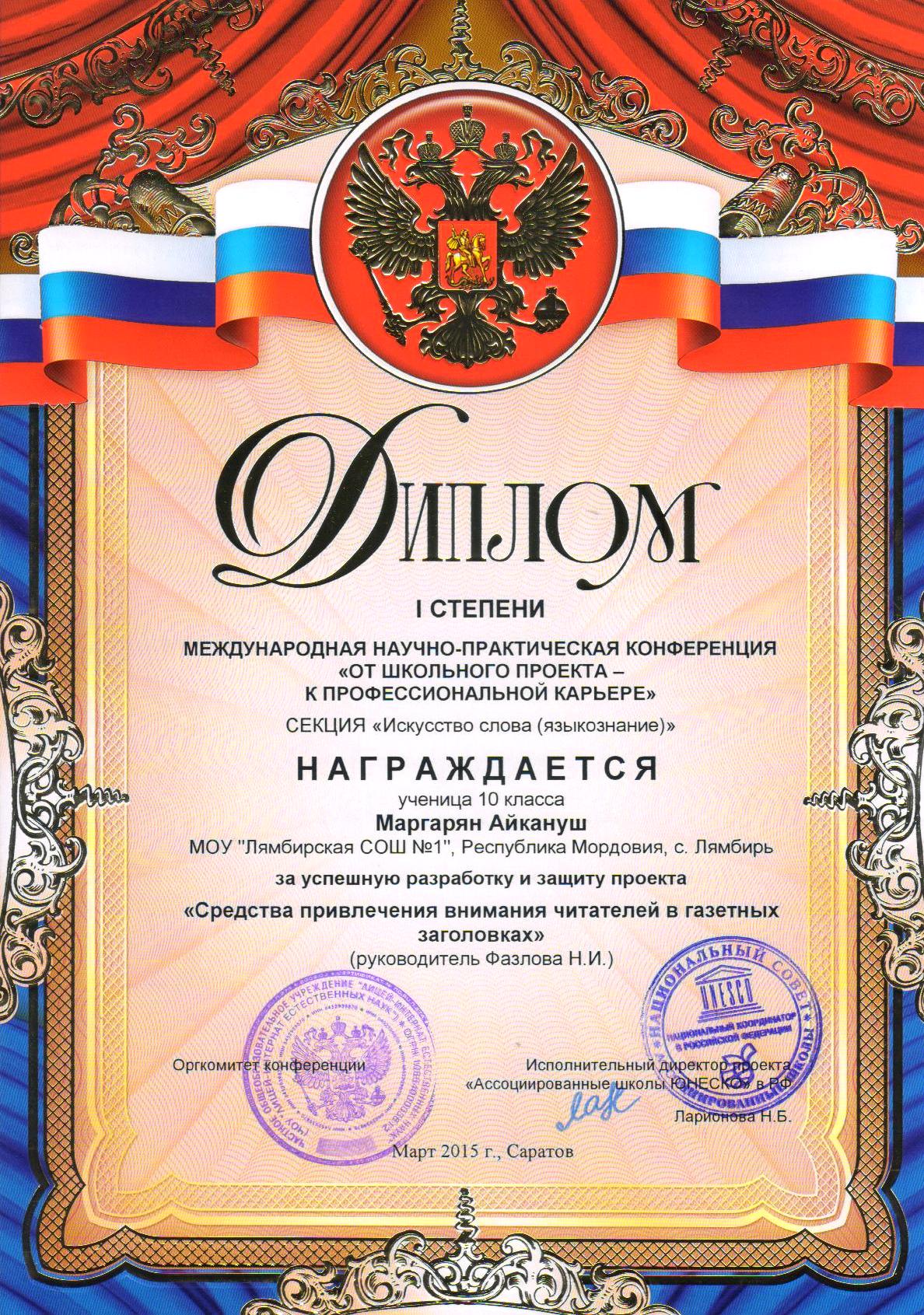 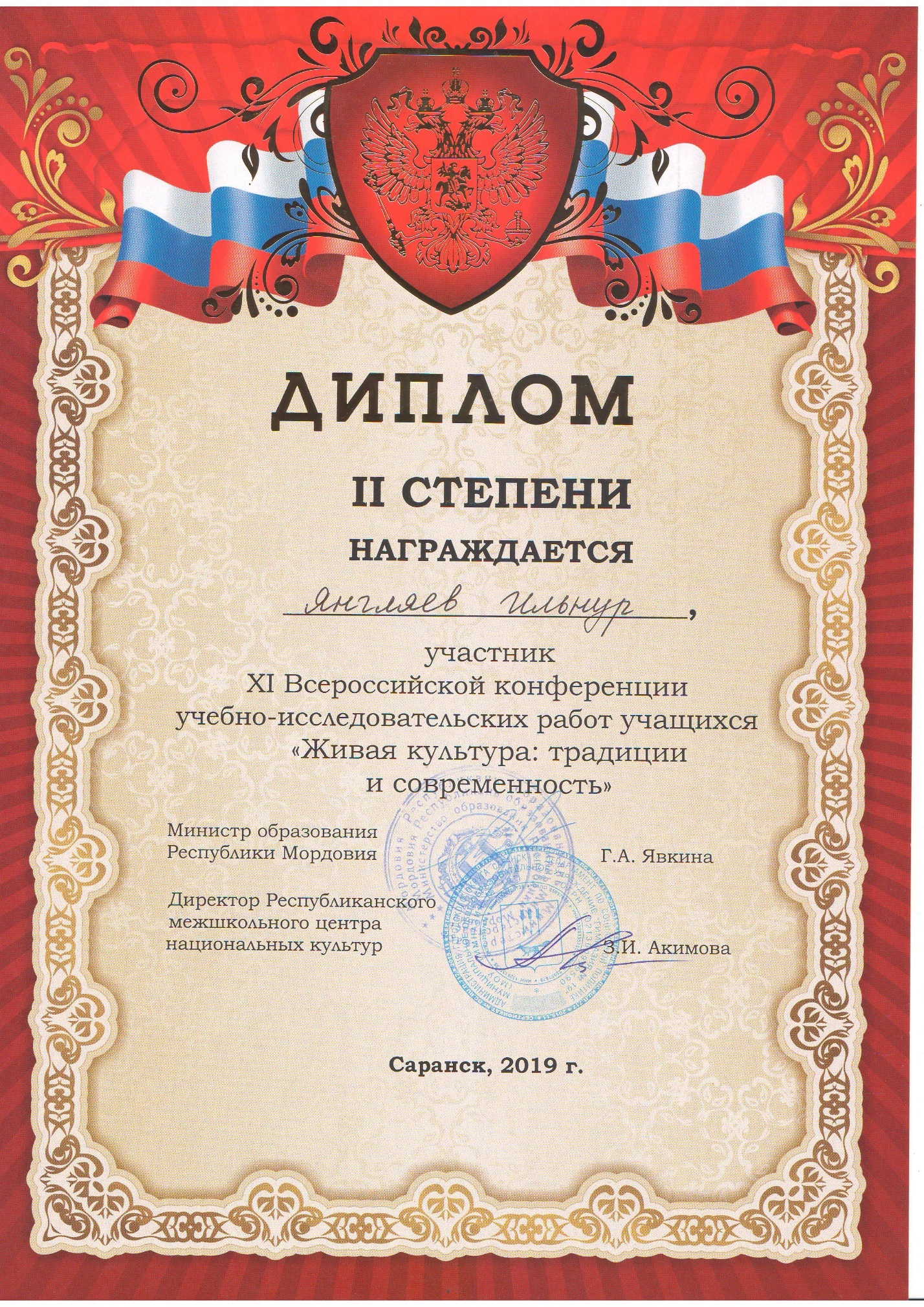 Муниципальное общеобразовательное учреждение«Лямбирская средняя общеобразовательная школа №1»Лямбирского муниципального районаРеспублики МордовияИсследовательская работаСпособы привлечения внимания читателей в газетных заголовках  (по публикациям газеты «Известия Мордовии»)     Образовательная область:                       филология                                                                                       Выполнила: ученица 10 А класса Маргарян АйканушЛямбирь 2015 г.Информационная страницаФ.И.О. директора школы -    Мензуллин Юнир БясыровичПочтовый адрес школы -       Республика Мордовия,                                                   Лямбирский муниципальный район,                                                  с.Лямбирь, улица Ленина, дом 4.Телефон школы - 	 2-!3-65,   2-13-30.Ф.И.О. автора - 	1.  Маргарян Айкануш АкоповнаПочтовый адрес - 	 с.Лямбирь, улица Ленина, дом 63, кв.16Телефон автора - 	  2-15-50Ф.И.О. руководителя -            Фазлова Наиля ИсмаиловнаПочтовый адрес -                     с.Лямбирь, улица Лесная, дом 27Телефон - 	2-32-65Оглавление.I.Введение (цель работы, задачи исследования).II. Заголовки публикаций в газете.     2.1. Неотъемлемый элемент издания.    2.2. Заголовок, его  функции.     2.3. Виды заголовков.III.  Средства привлечения внимания в газетных заголовках.      3.1. Окказионализмы как средство привлечения внимания.      3.2.Использование фразеологизмов  для привлечения внимания     читателей      3.3. Средством привлечение внимания является использование               стилистически-окрашенной лексики.        3.4.Средством привлечения внимания в газетных заголовках               является          языковая игра. IV   Средства привлечения внимания в газетных заголовках (на материале «Известий Мордовии», ) V. Выводы. V I. Список использованной литературы. I Введение.Выбор темы исследования обусловлен желанием выявить на основе публикаций газеты,какие  способы  привлечения внимания читателей  используются в газете «Известия Мордовии».Проблема исследования – общая языковая культура, потребность в высокой культуре речи, в том числе в публицистике, влияние языка газеты на речь  читателей.Цель исследования – в ходе анализа заголовков газетных публикаций выявить, какие способы привлечения внимания читателей существуют в журналистике, какие из них используют корреспонденты газеты «Известия Мордовии».Объект исследования: публикации газеты «Известия Мордовии».Предмет исследования: Предметом данного исследования являются газетные заголовки республиканской газеты «Известия Мордовии»Предварительная гипотеза: заголовки публицистических статей в газетах   выполняют различные функции, наряду с другими  они являются и средством привлечения внимания читателей.В соответствии с целью и гипотезой были поставлены следующие задачи: Изучить языковедческую литературу по проблеме,выбрать газету,  которая выпускается  и  читается сегодня  в Мордовии,проанализировать, какие функции выполняет заголовок газетной статьи,собрать газетные заголовки с помощью метода сплошной выборки;выявить, какими средствами выразительности пользуются журналисты газеты; классифицировать газетные заголовки по использованным в них средствам привлечения вниманияМетоды, использованные при проведении исследования: Изучение теоретического материала, языковедческих статей по теме,  чтение и анализ текстов и заголовков  газетных публикаций,  анализ языковых единиц  с точки зрения их функционирования, анализ газетных заголовков как средства привлечения внимания читателей.Результаты исследования будут изложены в форме презентации исследовательского проекта Способы привлечения внимания читателей в газетных заголовкахОсновы теоретического исследования II. Заголовки публикаций в газете.2.1 Неотъемлемый элемент издания.  Заголовки публикаций в газете – неотъемлемый элемент издания. От их характера и оформления во многом зависит «лицо» периодического издания. Важнейшая их функция – привлечение внимания читателя. Заголовки помогают ему быстро ознакомиться с содержанием номера, понять, о чем сообщают его публикации, что важно в информации, которую ему предлагают, что представляет для него особый интерес. Умение журналистов газеты использовать заголовки, часто определяет решение читателя – прочитать те публикации, заголовки которых возбудили в нем интерес, или отложить номер в сторону. Газетная практика дает многочисленные примеры того, как в результате неудачного выбора и оформления заголовков резко снижается воздействие важных выступлений газеты на читателей: содержательную статью с неправильно выбранным, невыразительным, неграмотно оформленным заголовком не замечают. И наоборот, яркий заголовок, привлекший читателя своим содержанием и формой, побуждает прочитать следующий за ним текст или рассмотреть стоящую под ним иллюстрацию. Актуальность исследования обусловливается тем, что в наш современный скоротечный век у людей все меньше и меньше времени читать газеты что называется «от корки до корки», и роль заголовков многократно возрастает – именно от них во многом зависит, будет, прочитан материал или нет. Целью данной работы является выявление различных способов привлечения внимания читателей в газетных заголовках. Для достижения данной цели необходимо решить следующие задачи: 1) собрать газетные заголовки с помощью метода сплошной выборки;2) классифицировать газетные заголовки по использованным в них средствам привлечения внимания. Предметом данного исследования являются средства привлечения внимания в газетных заголовках.  Материалом исследования является  самая читаемая газета нашей республики-«Известия Мордовии».2.2. Заголовок, его   функцииЗаголовок - полноправный компонент газетного текста, входящий в него и связанный с другими компонентами целостного произведения. Предваряя текст, заголовок несёт определенную информацию о содержании публицистического произведения. Заглавия газетной полосы имеют эмоциональную окраску, возбуждают читательский интерес, привлекают внимание. Заголовок воспринимается как речевой элемент, находящийся вне текста и имеющий определённую самостоятельность. Анализируя многообразные выразительные возможности газетного заголовка, закономерно встаёт опрос о том, какие функции он выполняет в процессе восприятия газетного сообщения. Следует перечислить основные функции заголовков:1)  графически-выделительная;2)  номинативная;3)  информативная;4)  рекламная;Прежде всего, заголовки выделяют материалы на полосе, отделяют их друг от друга. На выполнение такой задачи направлены все заголовки, которые при этом несут графически-выделительную функцию. Эта функция - единственная, которая реализуется неязыковыми средствами: с помощью шрифтовых выделений, использования цвета, графических средств, приёмов вёрстки. Форма заголовка активизирует непроизвольное внимание читателя, которое не требует волевых усилий. При первом знакомстве с заголовком, до чтения всего текста, реализуется также номинативная функция. Она состоит в том, что заглавия называют текст, выступают в качестве его имён, знаков. Любой заголовок называет текст, с этой точки зрения он выполняет номинативную функцию. Номинативная роль заголовка даёт читателю возможность выделить текст. Можно назвать разные способы привлечения произвольного внимания читателя с помощью заголовка. Заглавие активизирует работу читательского мышления через возбуждение интереса. Такие названия публикаций выполняют информативную роль, привлекая читателя к тексту, если он содержит необходимые для него сведения.Произвольное внимание к тексту привлекают заглавия, возбуждающие целую гамму эмоций – не только интерес, но и любопытство, недоумение, удивление. При этом заголовок выделяет рекламную функцию. Рекламный заголовок формирует психический настрой личности, благодаря чему активизируется внимание, заставляющее читателя целенаправленно обратиться к газетной публикации. С языковой точки зрения рекламные заглавия делятся на две группы. В первую очередь те, которые  интригуют читателя. На основе таких заголовков создаётся эффект усиленного ожидания, благодаря чему читатель обращается к тексту. Вторую группу составляют те заглавия, которые привлекают своей свежестью. Рекламная функция всегда сочетается с экспрессивной или информативной. На первом этапе восприятия задача заглавия – пробудить внимание читателя, вызвать интерес. Такое восприятие заглавия формируется благодаря тому, что реализуется графически-выделительная, номинативная, рекламная функции. При этом основная роль газетного заглавия состоит в том, чтобы привлечь читателя к тексту, побудить его прочитать сообщение, содержащееся в публицистическом материале. 2.2 Виды заголовков.В научной литературе представлены разнообразные типологии современных газетных заголовков. В первой классификации Лазаревой Э.А., заглавия различаются в зависимости от того,  что выражает заголовок. Одно из главных назначений заголовка сообщить читателю о теме публикации, которую ему предлагает газета. Интересны заголовки газетных публикаций, называющие героя материла («Капитан»).  Заголовок выражает  авторскую оценку – говорится о великом человеке, сильной натуре. Газетный текст может быть посвящён какому-либо событию. В заголовках в таком случае  выражается  основная мысль («Зверства оптимистов»). Привлекают внимание  заголовки, представляющие собой цитату или известное выражение, относящееся к описываемому событию ( «Собирайтесь иногда читать мой свиток верный»).В бесконечном многообразии форм и типов заголовков непреходяще одно: заголовок должен быть точным, кратким, выразительным, конкретным.     М.Шостак приводит следующие виды заголовков.Повествовательный заголовок (констатация) используется для новостей. Тут прямой метод подачи – спокойно и просто излагается суть (Турецкое правительство предупреждает, что американские базы могут быть закрытыми.Заголовок – резюме или комментирующий заголовок. Безличные и неопределённо личные формы фиксируют ситуацию как характерную, чуть  ли не закономерную. (Ювелирные изделия проще подделать, чем купить). Не редкость резюме с ироничной «оговоркой» (Высокие стороны договорились не стрелять.Пока). Также в заголовке – резюме часто присутствует эффект оценки. Он создаётся двойной конструкцией с повтором ведущего слова (О бездомных детях знают все… И все их лишь жалеют). Среди заглавий такого рода, самое броское заголовок- -парадокс он лучше других пробуждает любопытство, шокирует читателей или искусственно усиливает значимость сообщения не особенно оперативного, важного (Камни с луны пошли с молотка). Такой заголовок – некий обман; обычно за ним – не сенсация, а довольно рядовое сообщение. Его рекомендуют к материалам унылым, недостаточно интересным. Например заголовок Деньги под ногами- заметка о том, что асфальтовые «заплатки», которые кладут в дождь и снег, не в пользу потраченные средства налогоплательщиков.Эффектен и очень распространен заголовок – цитата. Возможно прямое цитирование с указанием источника. Создаётся впечатление достоверности, доверительности. (Брынцалов: «Мне не нужно поднимать народ с колен. Пусть он ползает себе – но с толстыми карманами»). Заголовок – обращение. Задача – задеть за живое, превратить информацию для всех в личную, создать психологический контакт. (Здравствуйте, меня зовут Никита, я алкоголик).         Журналистика, как зеркало событий и как их «пересмешник» не раз доставляла удовольствие читателю разговором и игрой поверх текста. Игровой заголовок – это, прежде всего перефразировка, игра слов (Жених проверен: брака нет; Взятка, как и талант, даётся не каждом). Широко используются аллегория (Пыль на спортивных знаменах), смысловой контраст с его эффектом «обманутого ожидания» (О пользе склок), звуковая инструментовка – аллитерация (Что реально в Монреале?; Судьи и судьбы), намеренное нарушение грамматики (Твоя моя не понимай).Персонификация. Журналисты не упускают случая обыграть «говорящую фамилию» (Запомнят они Непомнящего).Стихотворный заголовок. Сегодня его популярность не велика. Но, тем не менее и этому заголовку есть место в современных публикациях (Рифы тарифов; Кому арбузы в обузу? Есть ли сдвиги в первой лиге?).III.  Средства привлечения внимания в газетных заголовках.Каждому читателю, несомненно, и лестно и приятно наблюдать, как на страницах газет разворачивается борьба за его  читательское внимание и интерес. При этом главным оружием, как правило, становится газетный заголовок: броский, интригующий. Не случайно, теоретики средств массовой информации говорят даже об искусстве газетного заголовка.  Хороший заголовок- предмет газетного искусства, он может доставлять эстетическое удовольствие, быть художественной находкой. В.Г Белинский писал: «Название поэтического произведения всегда важно, потому что оно всегда указывает или на главное из действующих лиц, в котором воплощается мысль сочинения, или  прямо на эту мысль». Заголовок принято считать компасом, ориентирующим читателей на газетной полосе. И это во многом справедливо: без заголовка внимание читателей теряется в море разноликой информации. Удачный заголовок несёт большую информативную нагрузку. Заголовок по своему характеру выступает «двойником» произведения. В заголовке не должно быть того, чего нет в самом тексте. 3.1   Использование окказионализмов  для привлечения внимания читателей        Одним из наиболее употребляемых средств привлечения внимания в газетных заголовках является окказионализмы. В последние годы нашу печать захлестнула волна окказионализмов. Количество ситуативных новообразований на страницах газет и журналов день ото дня растет. Такой расцвет окказионального словотворчества объясняется  ощущением свободы наших современников  от ограничений разного рода. Наш язык, наша речь живут такой же интенсивной жизнью, как и наше общество. В последние годы окказионализмы стали острее, злободневнее. Сейчас они отражают всё наиболее значимые события, явления, тенденции. Например: урнотерапия – снятие негативного эмоционального напряжения в обществе с помощью голосования;   рублепад- падение курса рубля. В последние годы в речи очень активно создаются ситуативные новообразования от имён собственных – фамилий политических и общественных деятелей. И в этом проявляется тесная связь с современной действительностью. Например: горбомания- поклонение М.С. Горбачёву, экс-президенту России; ельцинизм, ельциноиды, Чубайсбург. Интересно, что и десять лет назад, при создании окказионализмов, обозначающих чрезмерно чем-то увлекающихся людей, использовали компонент – ман: книгоман, фотоман, а сейчас с этой же целью используют слово маньяк – человек, одержимый какой-либо манией или страдающий ненормальным, односторонним влечением к чему-либо: видеоманьяки, покупкоманьяки, книгоманьяк.Окказионализмы – это моментальные снимки живой русской речи. Они свидетельство того, какова  действительность. 3.3 Средством привлечения внимания читателей является использование фразеологизмовСледующим широко применяемым средством привлечения внимания читателей является использование фразеологизмов.  Фразеологизм – это устойчивое выражение с самостоятельным значением. В обычной речи фразеологизмы отличаются постоянством состава и значения, но в той или иной степени становятся привычными, поэтому журналисты пытаются вернуть фразеологизму образность, освежить его, используя для этого различные приёмы. Наиболее распространенный приём – частичная замена слов во фразеологизме. Другой приём связан с расширением фразеологизма. В этом случае лексический состав полностью сохраняется, но журналист вводит в него дополнительные слова. Значительно реже используется  приём – сокращение фразеологизма. Однако это очень выразительный приём, рассчитанный на эрудицию читателя, которому достаточно несколько слов, чтобы восстановить в памяти всё выражение. Изменение общего значения фразеологизма может происходить в результате оригинального смешения двух устойчивых выражений, например: «По Сеньке ли шапка Мономаха», «Красная книга – лучший подарок». Третий тип авторского варьирования заключается в изменении значения фразеологизма при полном сохранении его лексического состава. Намеренное «столкновение» с содержанием материала создаёт хороший стилистический эффект. Сюда можно отнести следующие примеры: «Шариков не хватает?» (в заметке говорится об игре в снукер, похожей на бильярд). Ещё большей выразительности автор достигает при каламбурном обыгрывании изменённой фразеологической единицы. Так статье о монархической партии предпослан заголовок «С царём в голове». Таким образом, фразеологический оборот по своим стилистическим свойствам хорошо подходит для использования в качестве газетных заголовков. 3.4 Другим средством привлечение внимания является использование стилистически-окрашенной лексики.  Если в 60-70-е г.г.XX века появление хотя бы нескольких блатных слов в газете вызывало у читателей шок, то сейчас подобная лексика воспринимается вполне как обычная, общенародная. Вот некоторые её образчики, ставшие символами, знамением нашего времени и перешедшие уже в общенародную разговорную речь: беспредел «высшее беззаконие», заказать «подготовить заказное убийство»,  крыша- «защита от кого-либо». В основном арготические слова используется в газетных публикациях на криминальную тему, но для выразительности – и в статьях об экономике и политике: «Но и олигархи, и крутые обожают Сашу Починка».  Нередко арготизмы используются для интригующего заголовка, например: «Меня заказали», «Дума-это не воровской сходняк», «Шухер мэр! Грядёт отставка». Ещё в 60-х годах XX века выдающийся языковед В.В.Виноградов предупреждал, чтобы художественное произведение не было памятником жаргонологии. В настоящее время это относится и к прессе. Речь из-за обильного количества арготической лексики становится непонятной рядовому читателю. Самое неприятное то, что журналист привыкает к блатной речи и порой использует в прессе даже те уголовные слова, без которых можно обойтись, для которых в русском литературном языке есть эквиваленты. Например: «Если вы имеете высшее образование и имеете желание лохануться – вперёд». 3.5. Языковая игра.Ещё одним средством привлечения внимания в газетных заголовках является языковая игра.       Языковая игра – определённый тип речевого поведения, основанный на , нарушении системных отношений языка , приобретающих в результате этого   способность вызывать у читателя  эффект. Журналисты играют со словами, ломая традиционные модели, снимая запрет  на сочетаемость слов.  Приёмы, помогающие передать колорит языковой игры, доминируют сегодня по частоте использования в текстах СМИ. А способность пишущего журналиста в ней участвовать становится показателем мастерства. Журналисты  активно используют все  способы словообразования, подчиняя их игровой обработке. Причём обработка производится как ради шутки, создания колорита непринуждённой речи, так и ради получения нового смысла, обнаружить который помогает языковая игра. «Гулливер в стране лилипутиных» - каламбурное столкновение производных от слов, в звучании которых журналист увидел сходство: литературные персонажи лилипуты – питерская команда политиков, сделавшая ставку на Путина. Существует множество видов языковой игры.Фонетическая игра. Включая её в свою речь, говорящий желает лишний раз подчеркнуть непринужденность, раскованность ситуации. «Не пей из банки coca – козлёночком станешь». Словообразовательная игра. Типичная черта современного языка – расцвет словообразования, распространяющийся не только в языке художественной литературы и разговорной речи, но и в языке газет «Отозванец». Новое слово образовалось от глагола отозвать с помощью суффикса – нец.  Журналисты активно используют этот приём разговорной речи  в своих целях. «Победа российскихкучмейкеров». Базовой основой словопроизводства стала фамилия,  уточнив объект деятельности тех, кто профессионально занимался  организацией предвыборной компании. Морфологические игры. В основе их – использование слова в другой , морфологической категории.  «Видимо, невидимо» . На базе наречия видимо – невидимо – «очень много, бесчисленное множество» произведено два слова. Языковая игра в сочетаемости слов. Суть этой «игры» состоит в нарушении норм сочетаемости слов с целью создания дополнительных эффектов. В публицистике основой для производства необычных словосочетаний становятся, как правило, ключевые слова эпохи «Пожирать подано!». В основе словосочетания – стилистическая игра, сближающая новое выражение с традиционно - вежливым приглашением к еде «кушать подано!». Игровые ситуации, лежащие в основе материала, языковые средства, облегчающие их организацию представляют мир как игру.  Построенный таким образом журналистский текст дарит читателю альтернативную картину мира.Глава 4. Средства привлечения внимания в газетных заголовках (на материале «Известий Мордовии», июль – ноябрь 2013 года)В исследуемом материале выявляются следующие речевые средства привлечения внимания.I. Лексические 1. Расширение лексической сочетаемости«Бизнес на материнском горе» (Известия Мордовии 20.11 2013 год)«Футбольные каникулы»     (Известия Мордовии 19.11 2013 год) «История дала старт муниципальным олимпиадам» (Известия Мордовии 19.11.13)«УФСИН открыт для диалога»(Известия Мордовии 19.11 2013 год)«Охвачен борьбой»(Известия Мордовии 14.11 2013 год)«Праздник единения обращает к историческим урокам» (Известия Мордовии 13.11 2013 год)«Культурная реконструкция» (Известия Мордовии 17.10. 2013 год)«Саранск рулит!» (Известия Мордовии 17.10. 2013 год)«Государство первокурсника» (Известия Мордовии 11.10. 2013 год)«Блины второй свежести» (Известия Мордовии 11.10. 2013 год)«Творения Эрьзи отправились в путешествие» (Известия Мордовии 10.10. 2013 год)«Рассмотрена бюджетная политика» (Известия Мордовии 12.07. 2013 год)2. Расширение значения слова«Саранские школьники посадили в Сербии дерево дружбы» (Известия Мордовии 22.11 2013 год)«Мосты дружбы соединили Мордовию и Коми» (Известия Мордовии 31.11 2013 год)«Уроки безопасности для первокурсников» (Известия Мордовии 1.11 2013 год)«Пьяных аварий стало больше» (Известия Мордовии 12.11 2013 год)«Новобранцы получили паспорт  призывника» (Известия Мордовии 22.11 2013 год) «Рекламные самозванцы» (Известия Мордовии 07.11 2013 год)«Русский народный собор – значимый инструмент гражданского общества» (Известия Мордовии 06.11 2013 год)«Прогноз от журналиста ИМ» (Известия Мордовии 30.10. 2013 год)«Олимпийский урок» (Известия Мордовии 30.11 2013 год)«Депутаты заложили юбилейную аллею» (Известия Мордовии 22.10 2013 год)3. Использование  афоризмов «Школьникам не докладывают мясо» (Известия Мордовии 06.11 2013 год)«По секрету всему свету» (Известия Мордовии 03.11 2013 год)«Преданья старины глубокой» (Известия Мордовии 17.11 2013 год)«Концы в воду!» (Известия Мордовии 20.11 2013 год)«Остались не у дел» (Известия Мордовии 20.11 2013 год)«Доверяй, но проверяй!» (Известия Мордовии 24.11 2013 год)«В Летках тишь да благодать, комбайнов в поле не видать» (Известия Мордовии 14.08. 2013 год)4. Расширение значения устойчивого сочетания«Меняем сигареты на конфеты» (Известия Мордовии 19.11 2013 год)«Работа как песня» (Известия Мордовии 13.11 2013 год)«Молодежь показывает пример» (Известия Мордовии 13.11 2013 год)«Забота о людях - залог успеха» (Известия Мордовии 13.11 2013 год)«В любой ситуации надо оставаться справедливым» (Известия Мордовии 06.11 2013 год)«Шубрат, Мордовия!» набирает обороты» (Известия Мордовии 31.10. 2013 год)«Комсомол стал школой жизни» (Известия Мордовии 31.10 2013 год)«Я посвятила жизнь добру» (Известия Мордовии 30.10. 2013 год)«Высасывали деньги пылесосом» (Известия Мордовии 18.10 2013 год)5. Появление нового значения слова«Замороженная многоэтажка» (Известия Мордовии 04.11 2013 год)«Пьяных аварий стало больше» (Известия Мордовии 12.11 2013 год)«Игра в благотворительность» (Известия Мордовии 16.10 2013 год)«Современная «Пиковая дама» взорвала саранскую публику» (Известия Мордовии 14.04. 2013 год)6. Использование окказионализмов«В Ялге состоялась «мэрская суббота»  (Известия Мордовии 29.08. 2013 год)7. Использование фразеосочетания«Новый сезон не за горами» (Известия Мордовии 21.11. 2013 год)«В республике создают благоприятные условия для инвесторов» (Известия Мордовии 20.11. 2013 год)«Спортивная Рузаевка  стремится всегда быть первой» (Известия Мордовии 20.11. 2013 год)«Концерт на бис от Мордовской госфилармонии» (Известия Мордовии 15.11. 2013 год)«В Чамзинском районе куют победы» (Известия Мордовии 13.11. 2013 год)«Торбеево» берет футбольные трофеи» (Известия Мордовии 06.11. 2013 год)«Слова ученика храню как оберег» (Известия Мордовии 01.11. 2013 год)«Номер не пройдет» (Известия Мордовии 24.10. 2013 год)«Храм сроят всем миром» (Известия Мордовии 23.10. 2013 год)«Поликлиника на новый лад» (Известия Мордовии 16.10. 2013 год)«Честь мундира нужно защищать!» (Известия Мордовии 06.09. 2013 год)8. Использование контекстуальных антонимов«В Мордовии сбербанк вкладывает больше, чем привлекает» (Известия Мордовии 13.11. 2013 год)«Закон писан, но не читан» (Известия Мордовии 07.11. 2013 год)«Объединение всегда лучше разобщенности» (Известия Мордовии 25.10. 2013 год)«Проверок стало меньше, но спрос строже» (Известия Мордовии 22.10. 2013 год)«Меня пугают, а мне не страшно» (Известия Мордовии 18.10. 2013 год)« Не сладкая жизнь осужденной Кислой» (Известия Мордовии 16.10. 2013 год)«Погода тормозит, а время торопит» (Известия Мордовии 10.10. 2013 год)«День рождения стал днем смерти» (Известия Мордовии 18.10. 2013 год)«Летние рецепты для сытой зимы» (Известия Мордовии 15.08. 2013 год)9. Использование оксюморонов«Затяжной прыжок» на скамью подсудимых» (Известия Мордовии 21.01. 2013 год)«Фантастика будней» (Известия Мордовии 15.08. 2013 год)10. Использование цитат«Дмитрий Травкин:»Главное – не оставлять жителей Приамурья наедине с бедой» (Известия Мордовии 12.09. 2013 год)«Иван Цыганок:» Не теряй себя, семью и Родину!» (Известия Мордовии 12.09. 2013 год)« Я  прививки не боюсь» (Известия Мордовии 22.11. 2013 год)«Я помню вальса звук прелестный» (Известия Мордовии 01.11. 2013 год)«Кто виноват?» (Известия Мордовии 30.10. 2013 год)«Они сражались за Родину» (Известия Мордовии 29.10. 2013 год)«Так нам сердце велело» (Известия Мордовии 29.10. 2013 год)«Повесть о настоящем человеке» (Известия Мордовии 23.10. 2013 год)«Прежде думай о Родине, а потом о себе» (Известия Мордовии 22.10. 2013 год)«Шелками вышито судьбы моей простое полотно» (Известия Мордовии 16.10. 2013 год)«Нарисовал он на листе и подписал в уголке» (Известия Мордовии 09.10. 2013 год)II. СловообразовательныеИспользование окказионализмов«Кошмарить муниципалитеты перестанут» (Известия Мордовии 13.11. 2013 год)«Мелкоямочный ремонт» (Известия Мордовии 07.08. 2013 год)«НовоСтройка» (Известия Мордовии 27.10. 2013 год)III. Синтаксические Умолчание«В мастера бы я пошел…»(Известия Мордовии 29.07. 2013 год)«На Бога надейся…»(Известия Мордовии 30.07. 2013 год)«Как все начиналось…(Известия Мордовии 31.07. 2013 год)«Если вам не дают зарплату…»(Известия Мордовии 17.07. 2013 год)Использование вопросной конструкции «Кто в группе риска?» (Известия Мордовии 22.11. 2013 год)«Строительство или капитальный ремонт?» (Известия Мордовии 20.11. 2013 год)«Сколько это может продолжаться?» (Известия Мордовии 15.11. 2013 год)«Цены на яйца из поднебесья?» (Известия Мордовии 30.10. 2013 год)«Вино только членам профсоюза?» (Известия Мордовии 16.10. 2013 год)«Штрафами нас не напугаешь?» (Известия Мордовии 10.10. 2013 год)«Лагеря реконструируют?» (Известия Мордовии 10.07. 2013 год)Использование инверсии«На улице Полежаева возводится современный детский сад» (Известия Мордовии 17.07. 2013 год)«Обсуждено состояние законности и правопорядка» (Известия Мордовии 06.11. 2013 год)«На ярмарке продали более 2 миллионов яиц» (Известия Мордовии 06.11. 2013 год)«В Протасове прошел День села» (Известия Мордовии 17.07. 2013 год)IV. Фонетические Использование фонетического созвучия«Нам надо нано» (Известия Мордовии 10.10. 2013 год)«Вы чье, старичье?» (Известия Мордовии 09.10. 2013 год)«О дорогах и водопроводах» (Известия Мордовии 31.07. 2013 год)«Отходы – в доходы» (Известия Мордовии 31.07. 2013 год)V. Стилистические Использование жаргонизмов«Жильцов рузаевских многоэтажек поставили на счетчик» (Известия Мордовии 21.09. 2013 год)VI. Использование трансформированного  текста«Батареи просят тепла»(Известия Мордовии 01.10. 2013 год)«Машиностроение – сердце экономики» (Известия Мордовии 27.09. 2013 год)«Шлем – всему голова» (Известия Мордовии 20.10. 2013 год)«Первые среди первых» (Известия Мордовии 18.10. 2013 год)«В Монако хорошо, а дома лучше» (Известия Мордовии 18.10. 2013 год)«ГАИ, ГАИ, моя звезда!» (Известия Мордовии 04.09. 2013 год)«Этот день рождения порохом пропах» (Известия Мордовии 04.09. 2013 год)«С новым домом!» (Известия Мордовии 03.09. 2013 год)«Тише едешь – дольше живешь» (Известия Мордовии 30.07. 2013 год)«Старик и поле» (Известия Мордовии 14.08. 2013 год)Среди заголовков выделяются те, которые привлекают внимание читателей содержащейся в них информации. «Ольга Каниськина перешла на тренерскую работу» (Известия Мордовии 20.11. 2013 год)«Уровень преступности в Мордовии один из самых низких в стране» (Известия Мордовии 12.11. 2013 год)«Из незаконного оборота изъято  10 кг наркотиков» (Известия Мордовии 17.07. 2013 год)ЗаключениеВ данной работе были выявлены такие средства привлечения внимания как:Лексические средства, а именно:расширение лексической сочетаемости , «Культурная реконструкция» (Известия Мордовии 17.10. 2013 год)расширение значения слов – , «Саранские школьники посадили в Сербии дерево дружбы» (Известия Мордовии 22.11 2013 год)расширение значения устойчивого сочетания -«Меняем сигареты на конфеты» (Известия Мордовии 19.11 2013 год)использование цитат  – Дмитрий Травкин:»Главное – не оставлять жителей Приамурья наедине с бедой» (Известия Мордовии 12.09. 2013 год),II. Словообразовательные средства:использование окказионализмов –«В Ялге состоялась «мэрская суббота»  (Известия Мордовии 29.08. 2013 год)Синтаксические средства:умолчание - «На Бога надейся…»(Известия Мордовии 30.07. 2013 год)использование вопросной конструкции -«Кто в группе риска?» (Известия Мордовии 22.11. 2013 год)использование инверсии -«В Протасове прошел День села» (Известия Мордовии 17.07. 2013 год)Фонетические средства:использование фонетического созвучия -«Вы чье, старичье?» (Известия Мордовии 09.10. 2013 год)Стилистические средства:использование жаргонизмов -«Жильцов рузаевских многоэтажек поставили на счетчик» (Известия Мордовии 21.09. 2013 год)Кроме этого были выявлены информативные заголовки, такие как: «Из незаконного оборота изъято  10 кг наркотиков» (Известия Мордовии 17.07. 2013 год)На основании изученного материала можно сделать следующие выводы: в заголовках «Известий Мордовии » чаще всего встречаются такие средства привлечения внимания, как расширение лексической сочетаемости (15 % из рассмотренного количества заголовков). Достаточно часто встречается  расширение значения слов (по 9 %). Немного реже встречается расширение устойчивого сочетания, фразеосочетания, контекстуальные антонимы,  использование цитат, использование трансформированного текста(8 % из рассмотренного количества заголовков). Намного реже встречается  использование вопросных конструкций, эффект умолчания, инверсия, (по 7 % из изученного количества заголовков). Наиболее редко встречается использование окказионализмов, фонетического созвучия,  появление нового значения слов, окказионализмы(всего по 3 %). Практическая значимость работы определяется возможностью использовать ее материалы на занятиях элективных курсов по изучению  языка СМИ, стилистики, словообразования.  Работа может  представлять интерес для юных журналистов, интересующихся приемами языкового воздействия на читателя.В дальнейших исследованиях возможно рассмотрение  причин  неудачного использования средств  выразительности  в  газетных заголовках.Список использованной литературы.1. Блисковский З. Д. «Муки заголовка» 160 стр. Москва 1972 год. 2. Грачёв М.А. «Русская речь» 128 стр. № 5 2001 год статья «в погоне за эффектом».3. Костомаров В.Г. «Русский язык на газетной полосе» 269 стр. Москва 1971 год. 4. Лазарева Э.А. «Заголовок в газете» 96 стр. Урал, 1989 год.5. Ожегов С.И и Н.Ю. Шведова. Толковый словарь русского языка. 928 стр. М.,1996 г. Стр. 845. 6. Сметанина С.И. «Медиа – текст в системе культуры» 383 стр. Санкт - Петербург 2002 год. 7. Шостак М. Журнал « Журналист» №3 1998 год статья Сочиняем заголовок».8. Юдина А.Я. «Русская речь» 128 стр. № 5 1999 год статья «Окказионализм на страницах периодики».Рассмотрено                                                                                                                       на заседании Методического совета                                                                                                МОУ «Лямбирская СОШ №1Протокол №    от   Директор МОУ «Лямбирская СОШ №1»____________   Ю.Б. МензуллинПРОГРАММАопытно-экспериментальной работы по теме«Организация проектно-исследовательской деятельности как фактор достижения личностных, метапредметных и предметных результатов в учебной и во внеурочной деятельности в условиях реализации ФГОС»Авторы – составители:Фазлова  Н.И, руководитель творческой группы, учитель русского языка и  литературы МОУ «Лямбирская СОШ №1», Егорчикова, учитель английского языка, Агеева Г.Х., руководитель кафедры гуманитарных дисциплин, учитель английского языка2018 г1. Информационная карта программы ОЭР 2. ПРОГРАММА ЭКСПЕРИМЕНТАЛЬНОЙ ПЛОЩАДКИТема эксперимента:«Организация проектно-исследовательской деятельности как фактор достижения личностных, метапредметных и предметных результатов в учебной и во внеурочной  деятельности  в условиях реализации ФГОС»Сроки экспериментальной деятельности: 2018—2021 гг.Научный руководитель эксперимента-Биктякова А.Ф. зам. директора по учебной работеИсполнители и участники эксперимента:Фазлова Н.И, руководитель творческой группы, учитель русского языка и  литературы МОУ «Лямбирская СОШ №1», Егорчикова, учитель английского, Агеева Г.Х. руководитель кафедры гуманитарных дисциплин, учитель английского языкаФункциональные обязанности:Организация экспериментальной деятельности в образовательном учрежденииБаза эксперимента:МОУ «Лямбирская СОШ №1»Научно-методическая обеспеченность эксперимента:1. Кулюткин Ю. Н., Муштавинская И. В. Образовательные технологии и педагогическая рефлексия. — СПб. : СПбГУПМ, 2002.2. Материалы V областной заочной научно-практической конференции школьников и учителей русского языка и литературы«Проектный метод на уроках русского языка и литературы» (Томск, 22 ноября 2012 г.). — Томск: ТОИПКРО, 2013.3. Примерная образовательная программа образовательного учреждения. Основная школа / сост. Е. С. Савинов. — М: Просвещение, 2011. — 342 с.4. Поливанова К. Н. Проектная деятельность школьников: пособие для учителя — 2-е изд. — М: Просвещение, 2001. — 192 с.5. Рабочие программы. Русский язык. 5—9 классы: учебно-методическое пособие / сост. Е. И. Харитонова. — 2-е изд., стереотип. —М.: Дрофа, 2013. — 383 с.6. Рабочие программы. Литература. 5—9 классы: учебно-методическое пособие / сост. А. В. Чубуков. — М.: Дрофа, 2012. — 346 с.7. Формирование универсальных учебных действий в основной школе: от действия к мысли. Система заданий: пособие для учителя / Под. ред. А. Г. Асмолова. — М.: Просвещение, 2010. — 159 с.8. Фундаментальное ядро содержания общего образования. —М.: Просвещение, 2011.9. Чернобай Е. В. Технология подготовки урока. — М.: Просвещение, 2010.3. Цель опытно-экспериментальной работы:Моделирование совместной проектно-исследовательской деятельности педагога и обучающихся, обеспечивающей формирование УУД и достижение обучающимися личностных, предметных и метапредметных результатов образования.
4.Задачи опытно-экспериментальной работы: 1) обеспечить подготовку и саморазвитие педагогов в овладении проектно-исследовательской технологии;2) создать условия для осуществления и реализации внутренней мотивации обучающихся к проектно-исследовательской деятельности;3) разработать систему  творческих заданий;4) разработать диагностический инструментарий для отслеживания результатов экспериментальной деятельности.5. Объект инновационной деятельности экспериментирования — проектно-исследовательская деятельность как технология, способствующая формированию УУД (личностных, регулятивных, познавательных, коммуникативных), являющихся средством достижения качественных образовательных результатов: личностных, метапредметных и предметных.	6.Предмет экспериментирования — формирование в процессепроектно-исследовательской деятельности УУД как средства достижения образовательных результатов: личностных, метапредметных и предметных на уроках и во внеурочное время.7. Идея эксперимента:Организация проектно-исследовательской деятельности школьников в связи с введением ФГОС — одна из востребованных форм образовательной деятельности, использование которой позволяет осуществлять целенаправленную работу по формированию УУД и достижению обучающимися личностных, предметных и метапредметных результатов образования, повысить качество обучения, создать условия формирования коммуникативных компетенций, толерантности и способности к самообучению.Проектно-исследовательская деятельность межпредметна и метапредметна. Следовательно, она позволяет использовать знания в различных сочетаниях, стирая границы между школьными дисциплинами, сближая применение школьных знаний с реальными жизненными ситуациями; создаёт положительную мотивацию для самообразования, способствует повышению уровня компетентности обучающегося в области решения проблем и коммуникации, воспитывает морально-ценностное отношение к труду.8.Гипотеза: достижение обучающимися личностных, предметных и метапредметных результатов на основе УУД будет эффективным, если:1) педагоги овладеют технологиями формирования УУД;2) будут созданы условия для повышения внутренней мотивации обучающихся к проектно-исследовательской деятельности;3) разработана система  проектно-исследовательских заданий по формированию УУД;4) определены критерии и показатели сформированности УУД у обучающихсяНовизна и актуальность опытно-экспериментальной работы по выбранной теме:      Актуальность заявленной темы инновационного педагогического проекта обусловлена современной стратегией обновления образования, являющегося органичной частью общественного развития. Сегодня качество образования рассматривается как понятие, отражающее способность образовательной системы обеспечивать достижение поставленных в образовании целей и задач, удовлетворять потребности конкретной личности в получении образования,обеспечивать его соответствие запросам общества. В меняющемся мире система образования должна формировать такие новые качества выпускника, как инициативность, мобильность, динамизм и конструктивность. Общество нуждается в творчески активных личностях, способных систематично, последовательно и качественно решать существующие проблемы, так как в изменчивых условиях экономического и социального развития общества выпускники должны быть готовы эффективно встраиваться в социальную деятельность и, обладая базисным уровнем знаний, быть способными совершенствовать свои знания на протяжении жизни. Недостаточный уровень сформированности исследовательских умений у обучающихся, дефицит знаний и педагогических умений по организации проектно-исследовательской деятельности у педагогов-участников программы требуют организации совместной деятельности по более глубокому освоению проектных и исследовательских методов обучения. Основной задачей учебного процесса и внеурочной деятельности становится формирование проектного мышления, аналитических способностей, коммуникативных компетенций и способности к самообучению, что обеспечивает успешную социализацию личности.В соответствии с Федеральным законом Российской Федерации от 29 декабря 2012 г. № 273-ФЗ «Об образовании в Российской Федерации» и требованиями ФГОС сетевая форма образовательной деятельности обеспечивает возможность использования ресурсов нескольких организаций, осуществляющих образовательную деятельность. «Формирование у обучающихся основ культуры исследовательской и проектной деятельности и навыков разработки,реализации и общественной презентации обучающимися результатов исследования, предметного или межпредметного учебного проекта, направленного на решение научной, личностно и (или)социально значимой проблемы» (ФГОС, пункт 18.2.3.).Реализация проектно-исследовательской деятельности в процессе обучения  предполагает:Формирование представления о языке как духовной, нравственной и культурной ценности народа; развитие любви к языку, устойчивого интереса к его изучению, стремления и способности к речевому самосовершенствованию.Формирование представления о языке как средстве общения и получения знаний в разных сферах человеческой деятельности и на этой основе реализация межпредметных связей   в обучении.Направленность на формирование метапредметных умений и навыков, связанных с развитием видов речевой деятельности, которые прежде всего заключаются в способности извлекать из разных источников, преобразовывать и преподносить информацию, а также создавать собственные высказывания в устной и письменной форме.Системность восприятия и усвоения учебного материала, демонстрацию внутрипредметных связей явлений языка и формирование на этой основе УУД.Ярко выраженная семантическая направленность в изучении грамматико-орфографического материала; усиленное внимание   к употреблению в речи    изучаемых явлений языка (нормативный, коммуникативный, этический и эстетический аспекты).Дифференцированное предъявление материала, использование заданий различной степени сложности, что позволяет обучать школьников любого уровня способностей и учитывать индивидуальные потребности ребёнка.Развитие творческих способностей обучающихся, расширение культурологического кругозора, фоновых знаний, формирование эстетического.Формирование навыков самостоятельной деятельности обучающихся с использованием разнообразной учебной литературы (словарей, справочников, самоучителей, практикумов, пособий для подготовки к экзаменам, мультимедийных средств   и т.п.), в том числе при создании проектных работ.10. Практическое значение экспериментальной работы по выбранной теме	Экспериментальная работа по выбранной теме предполагает достижение следующих предметных,  метапредметных, личностных результатов обучения.Предметные результаты обучения  языку.В результате изучения русского языка в основной школе ученик должен:	1) знать: основы научных знаний о языке, базовые понятия лингвистики; понимать взаимосвязь уровней языка и его единиц; основные нормы русского литературного языка (орфоэпические, лексические, грамматические, стилистические, орфографические, пунктуационные); нормы речевого этикета;	2) уметь: объяснять роль родного языка в жизни человека и общества;  опознавать языковые единицы, проводить различные виды их анализа; проводить текстоведческий анализ текста, определяя его тему,  основную мысль,   принадлежность к определенной функциональной разновидности языка, функционально-смысловому типу речи; анализировать структуру и языковые особенности текста;  аргументировать свою точку зрения в процессе учебной деятельности;	3) применять в речевой практике: различные языковые средства в соответствии с темой, целями, сферой и ситуацией общения; основные нормы русского литературного языка; возможности лексической и грамматической синонимии, а также выразительные средства языка.Метапредметные результаты   языку в 5 – 11 классах предполагают:	Метапредметные результаты.   Личностные результаты обучения языку   в 5 – 11 классах предполагают:Понимание языка как одной из основных национально-культурных ценностей народа, а также роли языка как основы успешной социализации личности. Осознание эстетической ценности языка; уважительное отношение к родному языку, гордость за него; потребность сохранить чистоту языка как явления национальной культуры.3.Способность к самооценке на основе наблюдения за собственной речью, потребность речевого самосовершенствования.4.Умение учиться, самостоятельно получать знания в области лингвистики, организовывать исследовательскую деятельность по предмету.5.Достижение личностного, социального, коммуникативного и познавательного развития обучающихся. 11. Реализация и критерии оценки планируемых результатовКомплексный подход к разработке критериев овладения школьниками проектно-исследовательскими навыками позволяет вести оценку достижения обучающимися всех трёх групп результатов образования: личностных, метапредметных, предметных. Основным объектом содержательной и критериальной базой итоговой оценки сформированности УУД выступают планируемые результаты.В основе оценивания лежат следующие показатели:▶▶ уровень сформированности универсальных учебных действий ;▶▶ образовательные и личностные достижения обучающихся в урочной и внеурочной деятельности;▶▶ эффективность образовательного процесса и внеурочной деятельности;▶▶ профессионально-педагогические достижения педагогов.ДИАГНОСТИЧЕСКИЙ ИНСТРУМЕНТАРИЙМетодами диагностики личностных результатов учащихся, используемых в образовательной программе, является оценка личностного роста ученика с помощью портфолио, способствующего формированию у обучающихся культуры мышления, логики, умений анализировать, обобщать, систематизировать, классифицировать; самооценка ученика (лист с вопросами по саморефлексии конкретной деятельности), оценка учебной мотивации.Главное содержание оценки метапредметных результатов основного образования строится вокруг умения учиться. Оценка метапредметных результатов проводится в ходе решения задач творческого и поискового характера, учебного проектирования, итоговых проверочных работ, комплексных работ на межпредметной основе,мониторинга сформированности основных учебных умений, наблюдения учителя, анализа продуктов деятельности.Средства оценивания результатов эксперимента:▶▶ наблюдение;▶▶ анкеты;▶▶ тексты;▶▶ экспериментальные дидактические материалы;▶▶ портфолио.12.Основные виды деятельности, выполняемые учащимися на разных этапах ОЭР Данная программа рассчитана на учащихся 5-11 классов. Учащиеся 5-6 классов приобретают простейшие знания, умения и навыки, необходимые для выполнения исследовательской работы. Дети обучаются основам исследовательской деятельности, развивают нестандартное мышление, проводят мини- исследования, оформляя их в форме проектов.Учащиеся 7-8 классов выполняют исследовательские задания творческого характера. На этом этапе усложняются формы исследовательской работы, увеличивается их объём. Учащимся предлагаются различные темы исследовательских работ, они выполняют индивидуальные, групповые проектные работы, защищают их.В 9-11 классах происходит углубление знаний по методике исследования и обработке результатов. Учащиеся выбирают интересующую их тему для исследования и работают над ней. В конце работы учащиеся представляют творческие отчёты. Их формы могут быть различными: выпуск газеты, школьного журнала, оформление выставки, защита проекта или исследовательской работы.Выполнение детьми самостоятельных исследований даёт возможность удовлетворить их индивидуальные потребности и интересы, выявить их индивидуальные возможности, т.е. максимально индивидуализировать обучение. Но нужно иметь в виду, что самостоятельная исследовательская деятельность возможна только тогда, когда умственное развитие учащихся достигает такого уровня, что они в состоянии осуществить все этапы поисковой деятельности.Исследовательская деятельность учащихся не носит универсального характера и применяется в сочетании с другими видами деятельности.Для осуществления экспериментальной работы по выбранной теме применяют следующую систему уроков для изучения каждой темы:Урок – лекция (формулируются основные проблемные ситуации, определяются задачи для исследовательской деятельности).Уроки решения ключевых задач (включаются задачи, способные поставить быстроразрешимую проблемную ситуацию).Уроки – семинары (включаются задачи на доказательство, задачи с несколькими решениями, задачи с меняющимся содержанием).Урок одной задачи.Уроки – исследования.Уроки – практикумы (включаются эвристические задания, защищаются проекты).Уроки письменного контроля знаний.Урок анализа результатов контрольной работы.13. Основные направления деятельности по реализации ОЭР:1. Использование базовых образовательных технологий стандартов второго поколения.2.Реализация принципов уровневой дифференциации3. Содействие обучающимся  в осознанном  целеполагании.4.Активное вовлечение обучающихся в учебные ситуации с элементами исследовательской деятельности.5. Актуализация креативных  потребностей обучающихся.6. Поиск средств, активизирующих процесс познания.7. Доведение обучающихся до планируемых результатов обучения.14. Основные этапы реализации ОЭР1. Подготовительный (2018—2019): изучение и анализ состояния проблемы в педагогической теории и практике; диагностика показателей достижения личностных, метапредметных  результатов; разработка систем диагностических материалов, компетентностно-ориентированных и творческих заданий ; осуществление диагностики.2. Опытно-экспериментальный (2019—2020): изучение влияния проектной деятельности на формирование личностных, регулятивных, познавательных и коммуникативных УУД, на изменение личностного и познавательного развития школьников на уроках русского языка и литературы и во внеурочное время; разработка методических и дидактических материалов, осуществление диагностики.3. Итоговый (2020—2021): анализ и обобщение результатов исследования, создание методического сборника, создание электронного банка проектных и исследовательских работ, осуществление констатирующего этапа диагностики.15.Формы работы по реализации программы ОЭР:1)  Проведение методических совещаний, родительских собраний, педсоветов;2)  Проведение опросов среди педагогов, детей и родителей, диагностические беседы;3)  Проведение мероприятий по программе ОЭР:уроки;творческие мастерские;элективные курсы;кружки по интересам;творческие конкурсы;олимпиады, фестивали, НПК;проектные работы с применением ИКТ.16.Выявление возможностей УМК для реализации проектно-исследовательской деятельности  в процессе обучения  языку17.Мероприятия программы «Организация проектно-исследовательской деятельности как фактор достижения личностных, метапредметных и предметныхрезультатов в учебной и во внеурочной  деятельности  в условиях реализации ФГОС»18.ПРОДУКТЫ ЭКСПЕРИМЕНТА1. Методические рекомендации по организации проектно-исследовательской деятельности.2. Методические сборники «Проектная и исследовательская деятельность на уроках русского языка и литературы».3. Создание электронного банка проектных и исследовательских работ.19. Ожидаемые результаты реализации программы ОЭРРеализация программы призвана способствовать:формированию умения учащихся самостоятельно найти нужную информацию;формированию умения  учащихся решать учебно-исследовательские задачи, которые ставит перед ними учитель, формируя их потребность и развивая готовность к овладению теоретическими и практическими знаниями повышению качества образования и воспитания школьников;формированию банка разработок и уроков, включающих элементы системно- деятельностного подхода;участию в научно-практических конференциях и конкурсах исследовательских работ учащихся;обобщению педагогического опыта учителей школы на семинарах районного и республиканского уровней, публикации опыта работы  на школьном сайте и на сайте «ЦИМОМОУ Лямбирского  муниципального района РМ»;публикациям в методическом журнале;подготовке методического пособия 20. Критерии оценки ожидаемых результатов эксперимента.Критерии эффективности эксперимента: - разработка пакета диагностических методик по реализации задач системно- деятельностного  подхода	субъектов образовательного процесса на разных ступенях обучения в условиях реализации ФГОС;      - повышение качества овладения учащимися предметным содержанием школьного курса русского языка;      - сокращение учебного времени на овладение учащимися предметным содержанием школьного курса русского языка;  - изменение мотива учения; повышение интереса к творческой и исследовательской деятельности. 	Качество овладения учащимися предметным содержанием школьного курса русского языка определяется по результатам контрольно- диагностических работ.Изменение мотива учения определяется по результатам анализа входной и итоговой анкет (теста) о ценностных ориентирах учащихся на учение.21.ФОРМА ПРЕДСТАВЛЕНИЯ РЕЗУЛЬТАТОВ ЭКСПЕРИМЕНТАДЛЯ МАССОВОЙ ПРАКТИКИПроведение семинаров, конференций, мастер-классов, творческих лабораторий.Публикация научно-методических статей и методических разработок в сборниках, размещение образовательных продуктов на сайте и представление опыта работы в средствах массовой информацииРЕЦЕНЗИЯна программу опытно-экспериментальной работы по теме «Организация проектно-исследовательской деятельности как фактор достижения личностных, метапредметных и предметных результатов в учебной и во внеурочной  деятельности  в условиях реализации ФГОС» (авторы-составители: учителя русского языка и литературы и английского языка МОУ «Лямбирская СОШ №1» Агеева Г.Х., Егорчикова К.М., Фазлова Н.И.)          Программа ОЭР «Организация проектно-исследовательской деятельности как фактор достижения личностных, метапредметных и предметных результатов в учебной и во внеурочной деятельности по русскому языку и литературе в условиях реализации ФГОС»  подготовлена для учащихся 5-11 классов с целью повышения эффективности процесса усвоения лингвистических знаний учащимися, стимулирования развития познавательной активности школьников через развитие и совершенствование исследовательских способностей и навыков исследовательского поведения.Основными задачами данной программы являются: обучение учащихся проведению учебно-исследовательской деятельности; стимулирование у детей интереса к приобретению практических и теоретических знаний о предмете изучения на основе его исследования, преобразования и экспериментирования с ним; развитие личностно-значимых качеств учащихся, необходимых им для успешного самоопределения в дальнейшем.В современное время развитие информационного общества, научно-технические преобразования требуют от каждого человека высокого уровня профессиональных и деловых качеств, предприимчивости, способности ориентироваться в сложных ситуациях, быстро и безошибочно принимать решения. В формировании многих качеств, необходимых успешному современному человеку, большую роль может сыграть школьная дисциплина –русский язык. На уроках русского и английского языков школьники учатся рассуждать, доказывать, находить пути  выполнения лингвистических заданий, отвечать на проблемные вопросы, делать соответствующие выводы. Здесь они могут познакомиться с приёмами научных методов познания, поэтому следует при обучении формировать их учебную и исследовательскую деятельности. Правильно поставленное обучение, применение элементов исследовательской деятельности учащихся на уроках русского языка и во внеурочное время позволяют совершенствовать соответствующие умения и навыки.Практическое значение экспериментальной работы по выбранной теме заключается в том, что использование исследований на уроках способствует сближению образования и науки, помогают учителю подвести ученика к самостоятельному мышлению и самостоятельной практической деятельности; развивают исследовательский подход к изучаемым технологическим процессам.Программа рассчитана  до 31.05.21 г.Реализация программы призвана способствовать:формированию умения учащихся самостоятельно найти нужную информацию;формированию умения учащихся решать учебно-исследовательские задачи, которые ставит перед ними учитель, формируя их потребность и развивая готовность к овладению теоретическими и практическими знаниями по русскому языку;повышению качества образования и воспитания школьников;участию в научно-практических конференциях и конкурсах исследовательских работ учащихся;обобщению педагогического опыта учителей школы.Методический совет рекомендует программу ОЭР к практическому использованию на уроках русского и английского языов и во внеурочное время в 5-11 классах.
	Председатель Методического совета                                                       А.Ф.БиктяковаЭпизодХудожественные деталиВнутреннее состояние Раскольникова1. Первое посещение старухи-процентщицы (гл.6)«Странная мысль наклёвывалась в его голове, как из яйца цыплёнок…» «непреодолимое отвращение»,  мысль  «очень, очень занимала его» 2. Подслушанный разговор (гл.6)«…в собственной голове его зародились … такие же точно мысли?», «он вынес зародыш своей мысли от старухи» «был в чрезвычайном волнении», «Странным всегда ему казалось это совпадение», «какое-то предопределение, указание…» 3. Второе посещение квартиры (гл.1)«…в собственной голове его зародились … такие же точно мысли?», «он вынес зародыш своей мысли от старухи» «И вся эта обстановка нравилась», «Как это всё отвратительно!», «Грязно, гадко, гадко!», «чувство бесконечного отвращения», «тоска», «как пьяный» 4. Разговор в трактире. Посещение Мармеладовых (гл.6)«одумался и хотел было воротиться» «какая-то жажда людей» 5. Письмо матери (гл.3-4)«Одна и та же вчерашняя мысль опять пронеслась …», «Явилась вдруг не мечтой, а в каком-то новом, грозном и совсем незнакомом виде…» «письмо матери его измучило», «убил бы его»,  «стукнуло в голову и потемнело в глазах», «как громом в него ударило» 6. Путь к Разумихину (гл. 4-5)«И каким образом мысль идти к Разумихину залетела мне именно теперь в голову», «К нему…на другой день, после того пойду, когда уже то будет кончено, всё по-новому пойдёт» «дивился себе», «Неужели в самом деле будет?» 7. Сон (гл.5)«Точно нарыв на сердце его, нарывавший весь месяц, вдруг прорвало»«Господи!... Я отрекаюсь от этой проклятой мечты моей!» «Свобода, свобода!» №п/пГод,месяцТип мероприятияУровень проведнияУчастникЗанятые призовые места12019Районный конкурс научно-исследовательских работ учащихсяМСолдатоваЛилияЯнгляев ИльтнурПризерПобедитель на муниципальном этапе2201911Всероссиская конференция исследовательских и проектных работ учащихсяРЯнгляев ИльнурПризер320157 Всероссиская конференция исследовательских и проектных работ учащихсяРМаргарян АйканушПризер42015Республиканский конкурс ученических исследовательских и проектных работ «Экология вокруг нас»РКазакова МаринаПобедитель52015Международная научно-практическая конференция «От школьного проекта- к профессиональной карьере»ММаргарян АйканушПобедительПолное название программыПрограмма ОЭР «Организация проектно-исследовательской деятельности как фактор достижения личностных, метапредметных и предметных результатов в учебной и во внеурочной  деятельности в условиях реализации ФГОС»Авторы программыФазлова  Н.И, руководитель творческой группы, учитель русского языка и  литературы МОУ «Лямбирская СОШ №1», Егорчикова, учитель английского, Агеева Г.Х. руководитель кафедры гуманитарных дисциплин, учитель английского языкаЮридический адресРеспублика Мордовия, Лямбирский муниципальный район, с. Лямбирь, ул. Ленина, 4.Телефон2-12-65Руководитель программыФазлова Н.И., руководитель творческой группы, учитель русского языка и  литературы МОУ «Лямбирская  СОШ №1»Срок реализации2018 – 2021 г.г.Общее количество участников программыУчащиеся 5-11 классовГеография участниковМОУ «Лямбирская средняя общеобразовательная школа №1»ПоказательИсточникинформацииКритерийИнструментарийУровень сформированности универсальных учебных действийМониторингуровня сформированностиуниверсальныхучебных действийУровень сформированностиПознавательных УУД.Уровень сформированностиКоммуникативныхУУДУровень сформированности регулятивных УУД.Комплексная методика определенияУровня сформированностиУУД.Комплексная диагностическая работаРабота с текстом.Диагностическаякарта учителя.Образовательные и личностные достиженияобучающихся,в урочной и внеурочной деятельностиРезультаты участия в конференциях, чтениях, предметныхиграх, конкурсах, социальныхи образовательных проектахУровень исследовательскихработ, проектов;участие в конференциях, чтениях, конкурсахи др.Творческие задания.Критерии оценкизащиты исследовательских и проектных работ.Портфолио обучающихсяЭффективностьобразовательного процессаи внеурочной деятельностиПедагогическиймониторинг.Результаты анкетирования,наблюдения, самоанализаСтепень удовлетворенностиобразовательным и воспитательным процессомУспешность обучающихся и педагога.Творческие достижения на разных уровнях.Карта наблюдений.Анкетирование.Эффективностьобразовательного процессаи внеурочной деятельностиПедагогический мониторинг.Результаты анкетирования,наблюденияСтепень удовлетворенностиобразовательным и воспитательным процессомУспешность обучающихся, педагога.Творческие достижения Карта наблюдений.АнкетированиеПрофессионально-педагогические достиженияпедагоговРезультатыпрофессионально-педагогической деятельности педагогов.Включение педагога в проектную и исследовательскуюдеятельностьОбразовательные достижения обучающихся.Наличие про-граммы мониторинга педагогической деятельности.Участие в инновационнойработеДиагностическаякарта.Анализ результатов деятельностиСтандартные УМКИнновационные УМКИнформационные  и коммуникативные технологииИнформационные  и коммуникативные технологии1. Упражнения, предполагающие мини – исследования  с использованием возможностей Интернет- ресурсов.2. Упражнения по проведению словарной работы.3. Упражнения, предполагающие работу с репродукциями картин, сюжетными картинками.4. Задания по этимологии5.Упражнения с использованием словарей.1.Серия упражнений под рубрикой «Обращаемся к Интернету».2. Упражнения, содержащие задание: найти видео - фильм.3. Упражнения, требующие обращения к аудио- словарю «Русский устный».4. Упражнения, предполагающие мини – исследования  с использованием возможностей Интернет- ресурсов.5. Упражнения по проведению словарной работы.6. Упражнения, предполагающие работу с иллюстрациями картин известных художников.7. Задания по этимологии.Проблемно – диалогическая	технологияПроблемно – диалогическая	технология1. Упражнения, предполагающие работу в группах.2. Упражнения, предполагающие комплексный анализ текста.3. Упражнения на решение лингвистических задач.4. Упражнения на применение правил речевого этикета.1.Упражнения, предполагающие работу со схемами: проанализируйте схему, сделайте вывод.2.  Составление устных высказываний.3.  Упражнения «Конкурс художников».4.  Упражнения на применение правил речевого этикета.5.  Упражнения серии «На уроке…»6.  Упражнения, предполагающие текстоведческий  анализ.5.  Упражнения серии «Слушаем и анализируем звучащую речь».6. Упражнения серии «Используем пособие « Спутник уроков русского языка».Технология, основанная на реализации проектной деятельностиТехнология, основанная на реализации проектной деятельности1.Все разновидности сочинений–миниатюр.  2. Все виды изложений.3. Сочинения по картине.4.Упражнения по созданию мини-исследований. 5. Упражнения серии «Язык и литература».1. Творческие работы с фотоколлажами.2.Все разновидности сочинений–миниатюр.3. Все виды изложений.4.Упражнения серии «Язык и литература».5. Сочинения по картине.6. Упражнения, предполагающие созданий проектных работ, например, «Транспорт будущего».7.Упражнения серии«Проводим мини –исследование», например, « Музей одного слова».8.Упражнения серии «Пишем творческую работу».Технология, основанная на уровневой дифференциации обученияТехнология, основанная на уровневой дифференциации обучения1. Наличие упражнений повышенной сложности, выделенных специальным значком.2.Включение в задание упражнений разноуровневых задач.3.Упражнения, предполагающие индивидуальную, парную, групповую  работу.1.Наличие упражнений повышенной сложности, выделенных красным цветом.2. Упражнения серии «Кто лучше?»3. Упражнения серии «Кто больше?»4.Упражнения серии «Проводим самостоятельное мини - исследование», предполагающие индивидуальную, парную, групповую  работу.5. Упражнения серии «Работаем в группе».6.Наличие специальных значков для дифференциации теоретического материала: «Теоретические сведения» - ключевой материал для заучивания; «Знайте и применяйте!» - для обязательного чтения, анализа и усвоения; «Обратите внимание!» - для самостоятельной работы.№ п/пМероприятияСрок исполненияИсполнителиФинансированиеФинансированиеФинансированиеФинансирование№ п/пМероприятияСрок исполненияИсполнители20182019202020211Диагностика  сформированности УУД учащихся и навыков исследовательского поведенияДиагностика  сформированности УУД учащихся и навыков исследова-тельского поведенияучителя2Проведение рабочего совещания по результатам диагностирования учащихся2018 г.Зам. директора по УР,учителя --члены творческой группы ОЭР3Расширение сети курсов по выбору с учётом способностей и запросов учащихсяежегодноЗам. директора по УР4Организация и проведение школьных олимпиад, интеллектуальных  творческих конкурсов, фестивалей, НПКежегодноЗам. директора по УР,методический совет5Участие в районных, республиканских олимпиадах, конкурсах, фестивалях, НПКежегодноМетодический совет6Пополнение банка уроков, включающих элементы системно- деятельностного подхода в рамках реализации ОЭРежегодноУчителя русского языка и литературы7Приобретение литературы, компьютерных программ для организации ОЭРежегодноБиблиотекари8Разработка системы поощрений победителей олимпиад, конкурсов, фестивалей, НПК в рамках реализации ОЭР2018-2019 г.Администрация9Расширение системы дополнительного образования для развития творческих способностей  учащихся2018-2021 г.Зам. директора по УР10Анализ возможностей школы для углубленного изучения русского языка2018 г.Зам. директора по УР11Обобщение опыта работы учителей, работающих по программе 2018-2021 г.Зам. директора по УР, методический совет школы, учителя 12Распространение опыта работы учителей, работающих по программе 2018-2021г.Зам. директора поУР,методический совет школы, учителя 13Проведение предметных недель ежегодноЗам. директора по УР14Проведение районных семинаров, Круглых столов, конференций по проблемам организации работы по теме ОЭРежегодноЗам. директора по УР15Участие в летнем лагере для одарённых детейежегодноУчителя, обучающиеся16Участие в научно-практической конференции «Первые шаги»ежегодноУчителя, обучающиеся17Издание сборников творческих и исследовательских работ, проектов учащихся по итогам научно-практических конференций, конкурсов2018-2021 г.Зам. директора по УР,методический совет18Размещение на школьном сайте материалов по реализации ОЭР. ежегодноЗам. директора по УР19Организация  просвещения родителей школьников об актуальности проведения ОЭР2018-2021 г.Зам. директора по УР, ВР20Выявление одарённых учащихся, составление диагностических картежегодноЗам. директора по УР,методический совет21Проведение школьного конкурса «Ученик года»ежегодноЗам. директора по УР, ВР, методический совет22Работа с портфолио  достижений учащихсяежегодноКлассные руководители